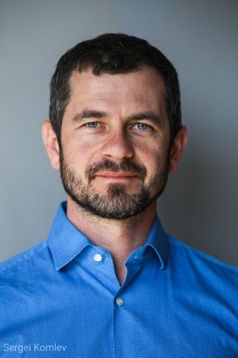 Повод Дмитрий Николаевич22 августа 1980 года+7(925)772-50-46dmpovod@gmail.com Проживает: Московская областьГражданство: РоссияНе готов к переезду, готов к командировкамПовод Дмитрий Николаевич22 августа 1980 года+7(925)772-50-46dmpovod@gmail.com Проживает: Московская областьГражданство: РоссияНе готов к переезду, готов к командировкамСовладелец и основатель ООО «Скалодром на Нагорной «Атмосфера»Год основания 2014Совладелец и основатель ООО «Скалодром на Нагорной «Атмосфера»Год основания 2014Совладелец и основатель ООО «Скалодром на Нагорной «Атмосфера»Год основания 2014.Трудовая деятельностьТрудовая деятельностьТрудовая деятельностьТрудовая деятельностьМарт 2019 — настоящее время
ОбязанностиООО «Яндекс»www.yandex.ruМоскваМенеджер проектовВедение внутренних проектов компании.Оптимизация и обновление существующих процессов в быстрорастущей компании. Внедрение.ООО «Яндекс»www.yandex.ruМоскваМенеджер проектовВедение внутренних проектов компании.Оптимизация и обновление существующих процессов в быстрорастущей компании. Внедрение.Задача:Результат:Создание системы ведения проектов в департаменте Government Relations (GR).Разработана и реализована система сбора и систематизации данных для анализа и управления процессами, используя внутренние сервисы Яндекса (Почта, Трекер и Календарь). Выстроены и внедрены различные пользовательские сценарии работы с данными: от ТОП-менеджеров Яндекса до младших сотрудников департамента GR.Создание системы ведения проектов в департаменте Government Relations (GR).Разработана и реализована система сбора и систематизации данных для анализа и управления процессами, используя внутренние сервисы Яндекса (Почта, Трекер и Календарь). Выстроены и внедрены различные пользовательские сценарии работы с данными: от ТОП-менеджеров Яндекса до младших сотрудников департамента GR.Задача:Результат:Проведение Тренингов по Модели коммуникации (Process Communication Model).Проведено более 30 тренингов для менеджеров среднего звена и команд.https://processcommunication.ru/commandПроведение Тренингов по Модели коммуникации (Process Communication Model).Проведено более 30 тренингов для менеджеров среднего звена и команд.https://processcommunication.ru/commandДекабрь 2012 — январь 2019
Задачи:Результаты:Спортивный комплекс «КАНТ», АНО «ДЮСШ «Нагорная»www.kant-sport.ruМоскваИсполнительный директорОпределение стратегии развития компании.Оперативное управление бизнес-подразделениями (общее количество подчиненных более 300 человек): Спортивная школа, инструкторская служба, служба снегогенерации (производственная часть и т.д.), филиалы на курортах  «Роза Хутор», «Горки город», «ГАЗПРОМ». Развитие новых направлений. 1. Увеличение годовой выручки бизнес-подразделения в 3 раза.2. Увеличение годовой прибыли бизнес-подразделения более чем в 5 раз.3. Запущены прокаты на горнолыжном курорте ГАЗПРОМ (Сочи), открыта школа инструкторов на Курортах «Роза Хутор» и «Горки Город» (Сочи).4. Организована служба маркетинга, запущены социальные сети. Объём негативных отзывов сокращен с 80-90% до 5-10%.Спортивный комплекс «КАНТ», АНО «ДЮСШ «Нагорная»www.kant-sport.ruМоскваИсполнительный директорОпределение стратегии развития компании.Оперативное управление бизнес-подразделениями (общее количество подчиненных более 300 человек): Спортивная школа, инструкторская служба, служба снегогенерации (производственная часть и т.д.), филиалы на курортах  «Роза Хутор», «Горки город», «ГАЗПРОМ». Развитие новых направлений. 1. Увеличение годовой выручки бизнес-подразделения в 3 раза.2. Увеличение годовой прибыли бизнес-подразделения более чем в 5 раз.3. Запущены прокаты на горнолыжном курорте ГАЗПРОМ (Сочи), открыта школа инструкторов на Курортах «Роза Хутор» и «Горки Город» (Сочи).4. Организована служба маркетинга, запущены социальные сети. Объём негативных отзывов сокращен с 80-90% до 5-10%.май 2006 — август 2017
Адвокатский кабинет Повод Д.Н., ООО «Юридическое бюро «Дело и Право»МоскваГенеральный директор, адвокатПолное юридическое сопровождение деятельности компаний, собственников компаний.  
Банкротство, корпоративное право, арбитраж.Среди клиентов компании:ОАО «Кировский завод» г. Санкт-ПетербургОАО «Московский ювелирный завод»ООО «Олимпия Бизнес Трэвел»Адвокатский кабинет Повод Д.Н., ООО «Юридическое бюро «Дело и Право»МоскваГенеральный директор, адвокатПолное юридическое сопровождение деятельности компаний, собственников компаний.  
Банкротство, корпоративное право, арбитраж.Среди клиентов компании:ОАО «Кировский завод» г. Санкт-ПетербургОАО «Московский ювелирный завод»ООО «Олимпия Бизнес Трэвел»Июль 2004 — Март 2006
ООО «Консультационно-правовой центр «Земля и Право»МоскваЮристПравовая экспертиза и составление хозяйственных договоров;
Корпоративное право;
Полное сопровождение процедур банкротства (все стадии процедуры), корпоративное право (в т.ч. споры), арбитраж.ООО «Консультационно-правовой центр «Земля и Право»МоскваЮристПравовая экспертиза и составление хозяйственных договоров;
Корпоративное право;
Полное сопровождение процедур банкротства (все стадии процедуры), корпоративное право (в т.ч. споры), арбитраж.Июнь 2003 — Июнь 2004
ООО "Страховая компания «Сибирь»"МоскваЮристПравовая экспертиза и составление хозяйственных договоров;
Оформление приказов и локальных нормативных актов предприятия;Претензионная работа, ведение дел в судах.
ООО "Страховая компания «Сибирь»"МоскваЮристПравовая экспертиза и составление хозяйственных договоров;
Оформление приказов и локальных нормативных актов предприятия;Претензионная работа, ведение дел в судах.
август 2002 — Июнь 2003
Арбитражный суд г. МоскваМоскваСпециалистВедение судебного делопроизводства апелляционной инстанции, составление судебных актов.Арбитражный суд г. МоскваМоскваСпециалистВедение судебного делопроизводства апелляционной инстанции, составление судебных актов.ОбразованиеОбразованиеОбразованиеОбразованиеВысшееВысшееВысшееВысшее19911991Современная Гуманитарная АкадемияЮридический/правоведениеСовременная Гуманитарная АкадемияЮридический/правоведениеПовышение квалификации, курсыПовышение квалификации, курсыПовышение квалификации, курсыПовышение квалификации, курсы2005-20122005-2012Ежегодные курсы повышения квалификации адвокатов.В рамках ведения адвокатской деятельности. Ежегодно, организовано Адвокатской Палатой Владимирской области.Ежегодные курсы повышения квалификации адвокатов.В рамках ведения адвокатской деятельности. Ежегодно, организовано Адвокатской Палатой Владимирской области.20162016Курс Эффективное управлениеLeadership management international inc.Курс Эффективное управлениеLeadership management international inc.20182018Сертифицированный тренер по Модели Процесса Коммуникации (PCM) Kahler Communication Europe Inc. СертификатСертифицированный тренер по Модели Процесса Коммуникации (PCM) Kahler Communication Europe Inc. СертификатКлючевые навыкиКлючевые навыкиКлючевые навыкиКлючевые навыкиЗнание языковЗнание языковРусский, Английский (Intermediate), Французский (начальный)Русский, Английский (Intermediate), Французский (начальный)НавыкиНавыкиУмение работать в команде, формировать видение продукта,навыки управления бизнес-процессами, финансовое планирование и бюджетирование, оценка рынка услуг, организаторские способности, многозадачность, понимание правовых аспектов деятельности, стрессоустойчивость, нацеленность на результат.Умение работать в команде, формировать видение продукта,навыки управления бизнес-процессами, финансовое планирование и бюджетирование, оценка рынка услуг, организаторские способности, многозадачность, понимание правовых аспектов деятельности, стрессоустойчивость, нацеленность на результат.Дополнительная информацияДополнительная информацияДополнительная информацияДополнительная информацияУверенный пользователь ПК (Windows, MacOS), MS Office.
Проживаю и работаю в Москве, имею 5-х детей. Увлекаюсь спортом (Бег, Street Workout, горные лыжи, парусный спорт). В недавном прошлом скалолаз-любитель. Предельный уровень трасс 7В.Уверенный пользователь ПК (Windows, MacOS), MS Office.
Проживаю и работаю в Москве, имею 5-х детей. Увлекаюсь спортом (Бег, Street Workout, горные лыжи, парусный спорт). В недавном прошлом скалолаз-любитель. Предельный уровень трасс 7В.